Российская Федерация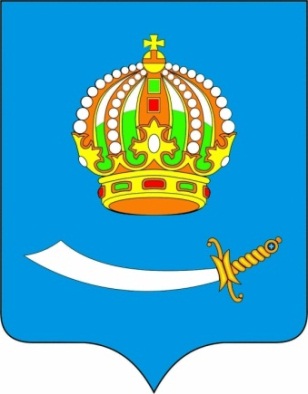 ГОРОДСКАЯ ДУМА Муниципального образования«ГОРОД АСТРАХАНЬ»       Отчет о проделанной работе за 2018 год   Бабаева артура шарафудиновичадепутата по одномондатному округй №6В 2019 году депутат принял участие в благоустройстве округа  и оказал содействие в проведении праздничных публичных мероприятий:- Благоустройство дворов и прилегающих к ним территорий, ремонт внутриквартальных дорог;- Проведена работа по благоустройству (установка лавочек, урн, леерных огорождений ), приобретению, монтажу и установке детских игровых площадок и малых архитектурных форм во дворах по адресам:Аксакова, 10,Аксакова, 10 к.1Аксакова, 12 к. 4Аксакова, 12 к. 2Аксакова, 13 к.1Жилая, 8СеннаяСоликамская, 93 - Была проведена организация праздника  социально незащищенных категорий граждан, малоимущих и многодетных семей, детей-сирот и детей, оставшихся без попечения родителей, инвалидов, граждан, попавших в тяжелую жизненную ситуацию с вручением новогодних подарков;-  Помощь школе №3,№ 61 (Спорт инвентарь, Ремонт склада пищеблока );- Организация праздника к 9 мая, поздравления Ветеранов ВО, Детей войны и Тружеников тыла (с вручением подарков);- Материальная помощь семьям с детьми инвалидами;- Материальная помощь для организации субботника управляющим компаниям.За отчетный период было обработано 57  письменных обращений граждан.Ведется прием населения округаЛичный прием депутата каждую предпоследнюю среду месяца с 1500-1700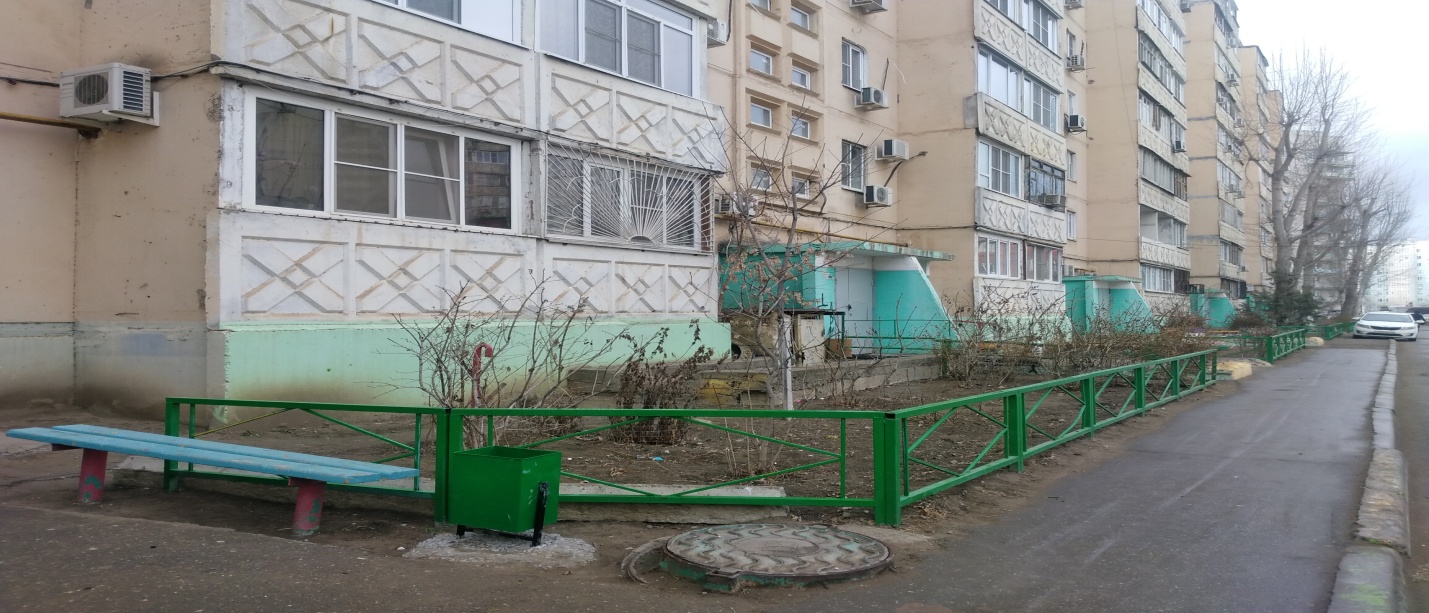 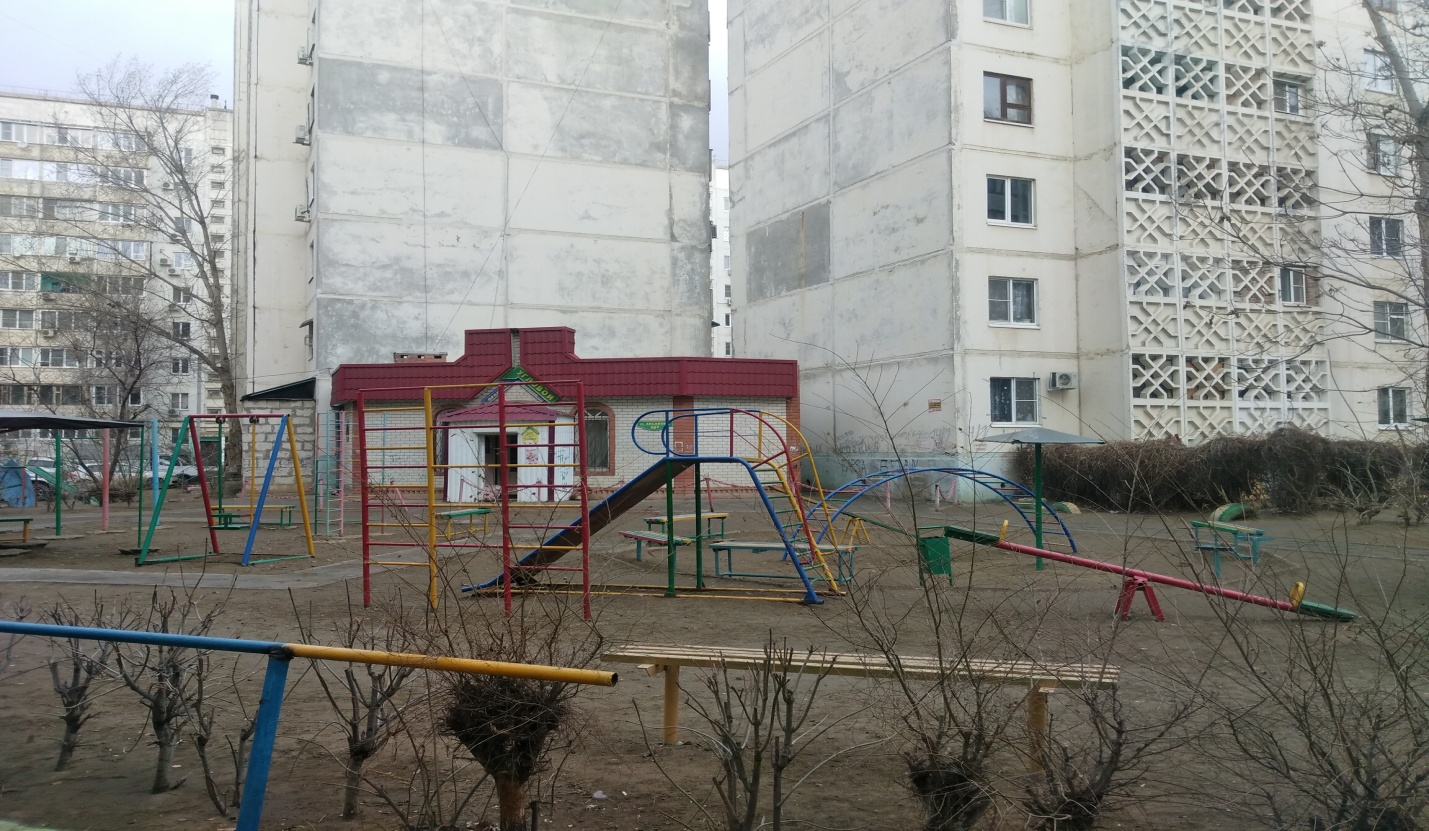 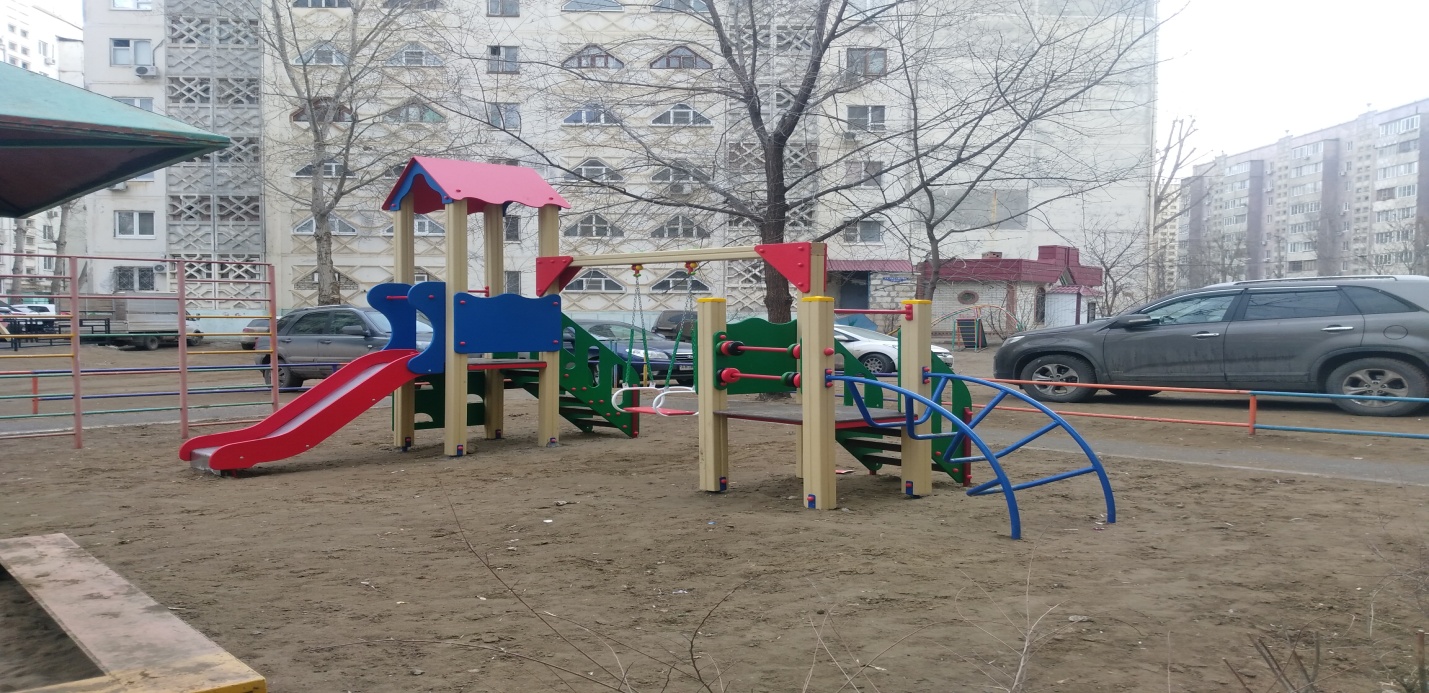 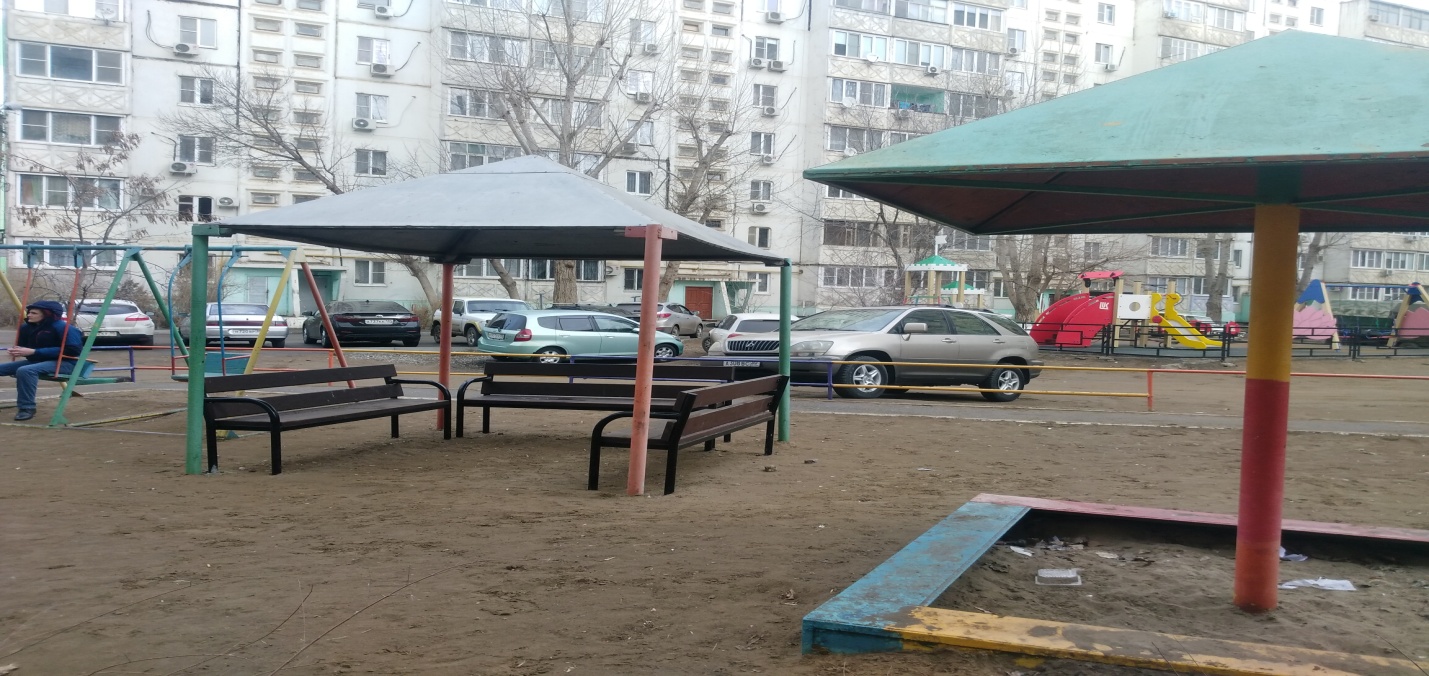 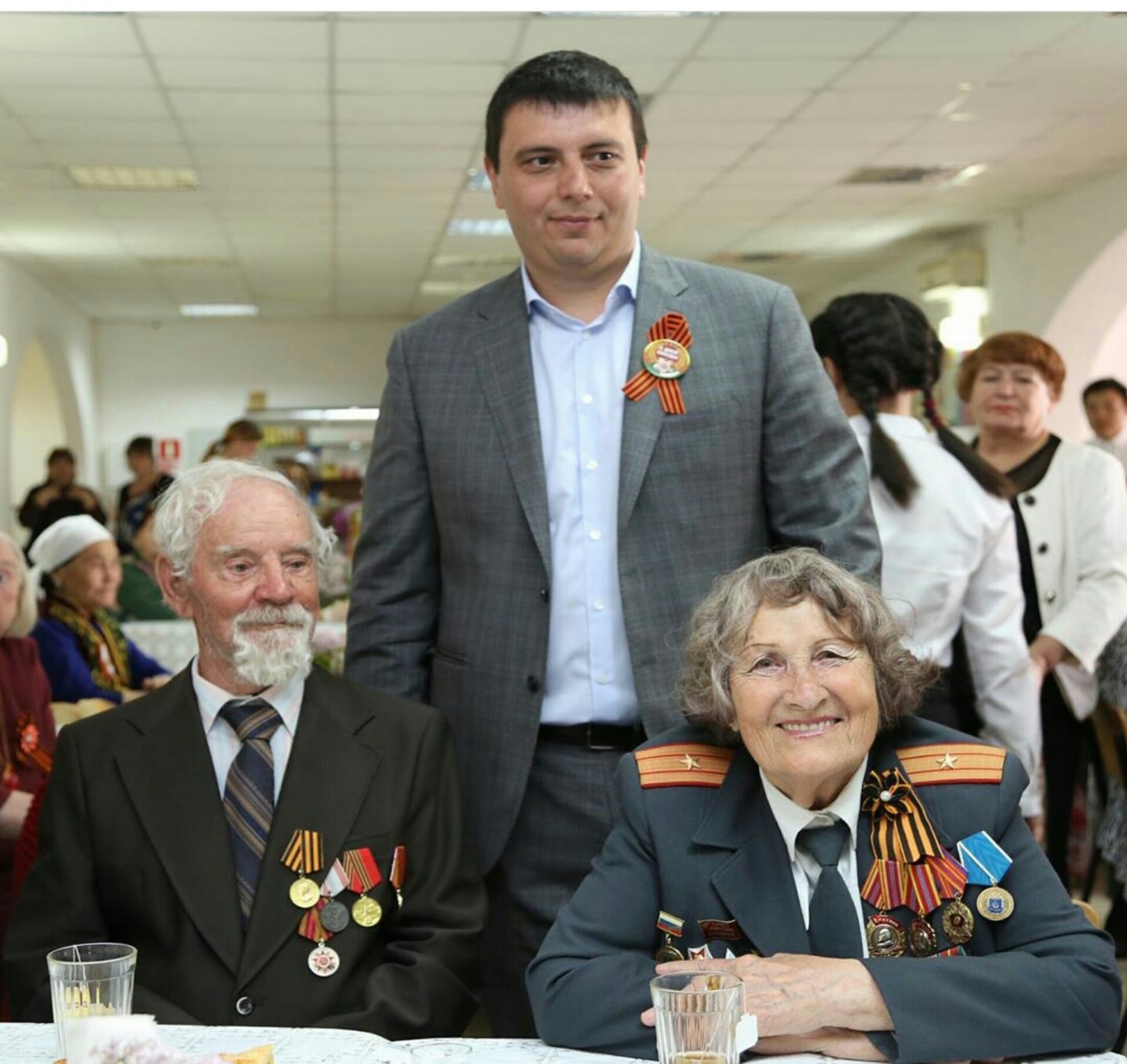 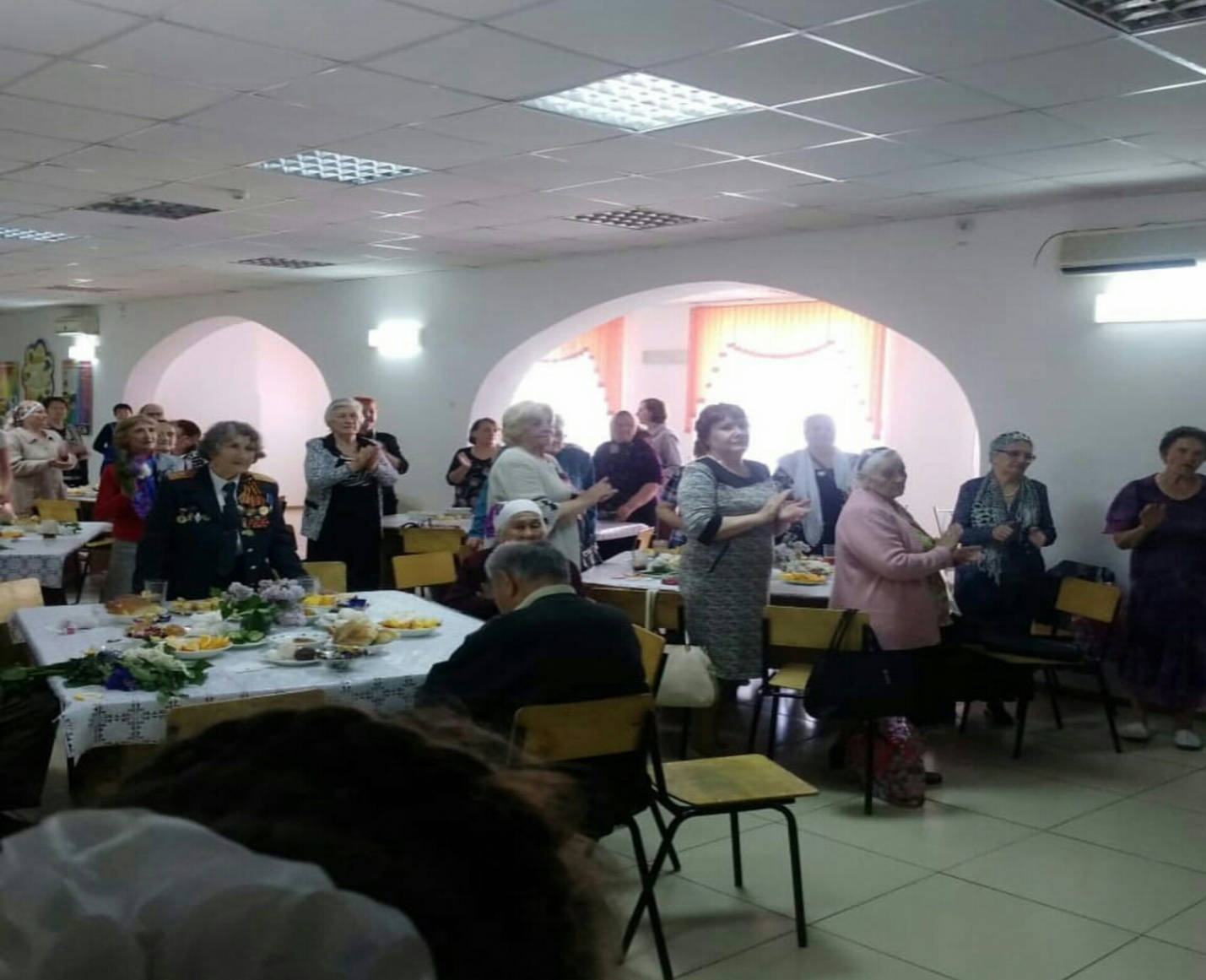 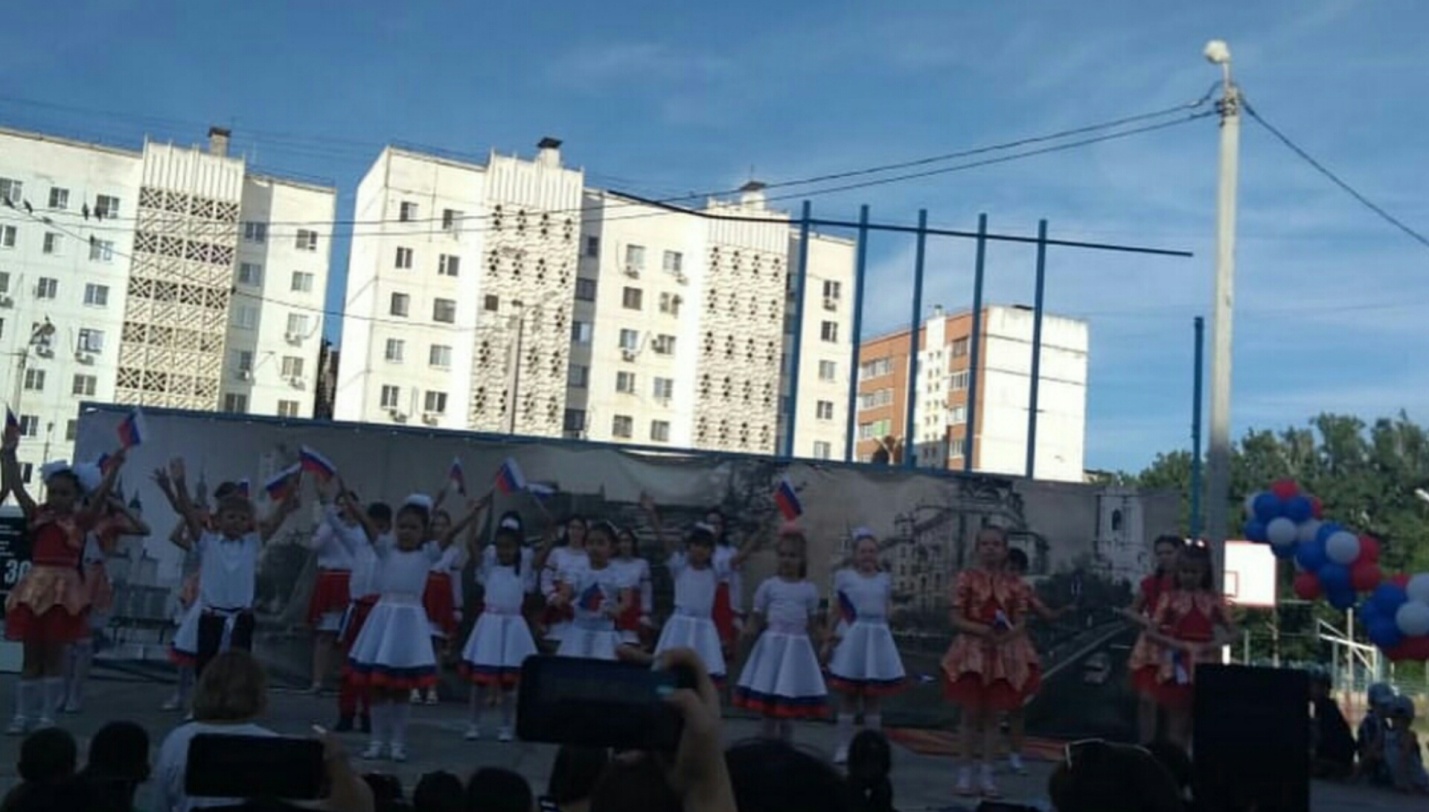 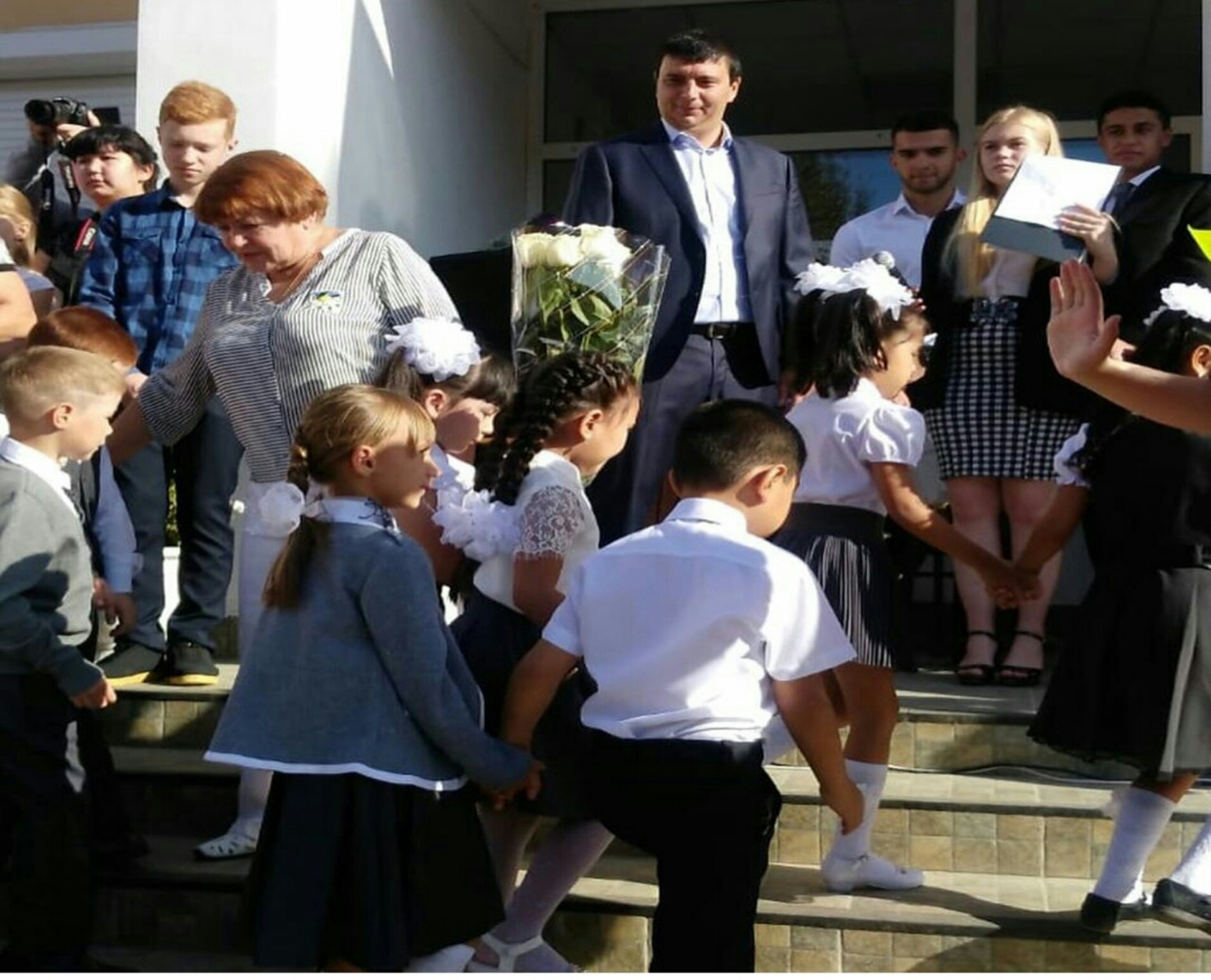 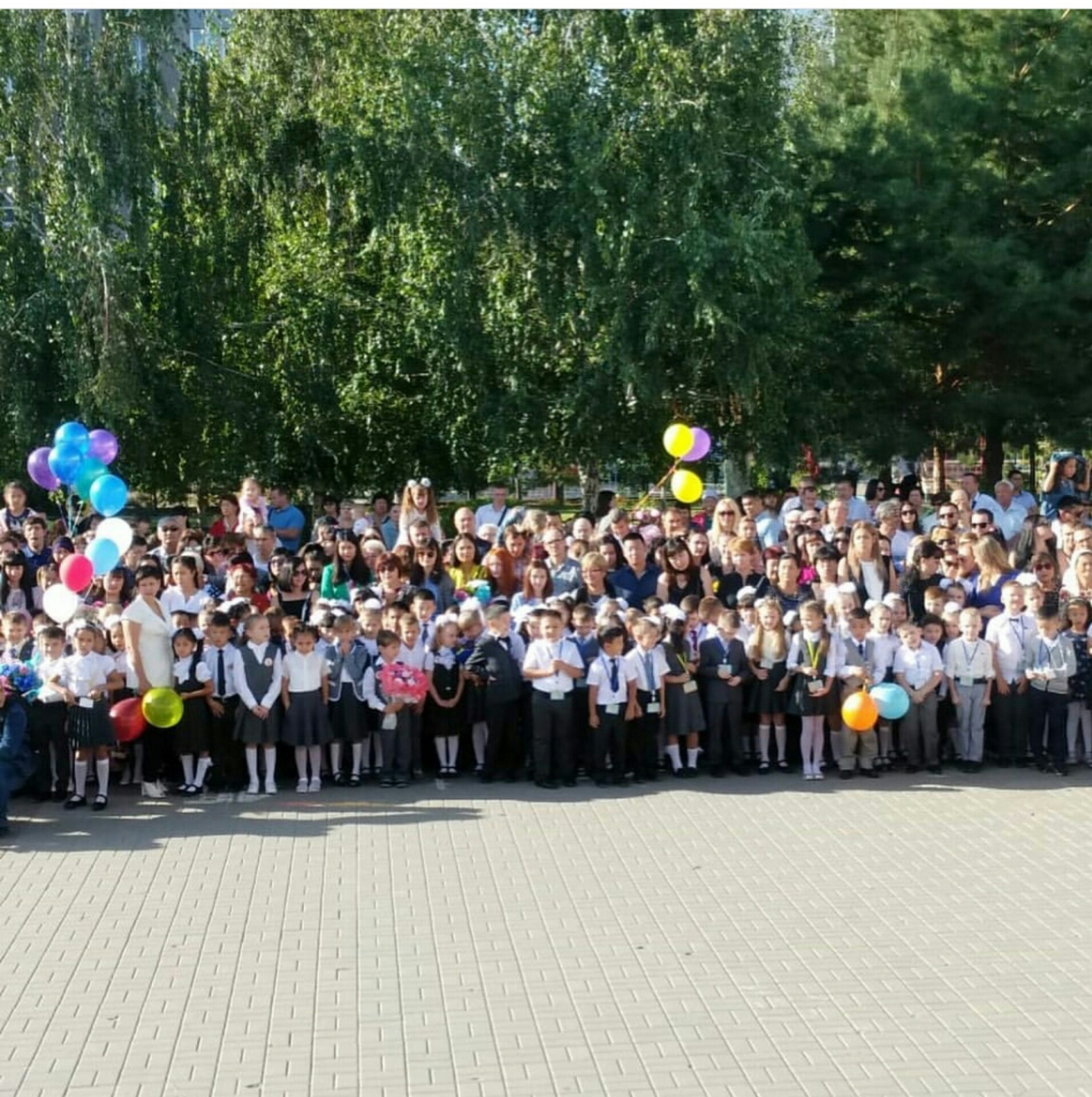 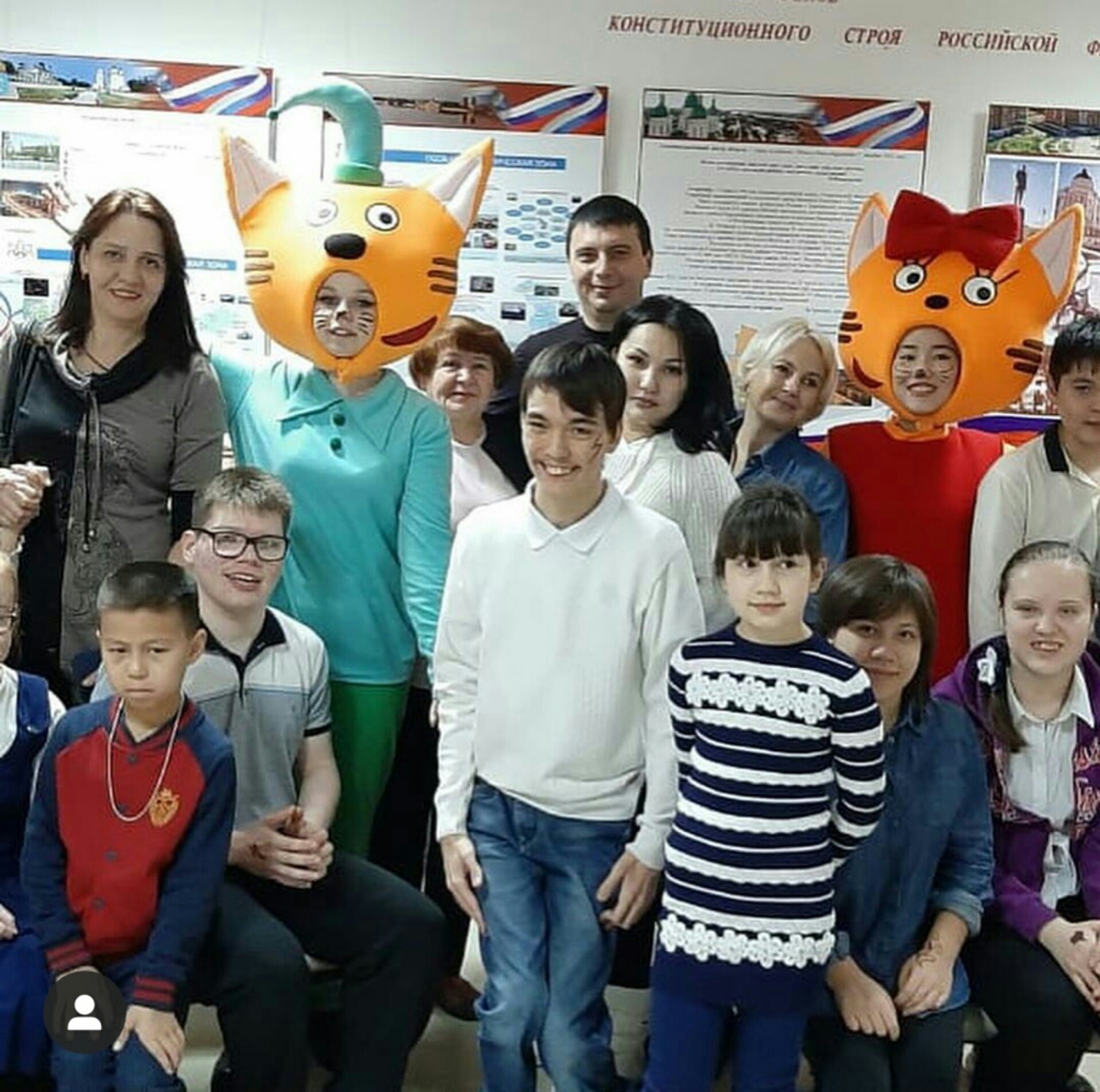 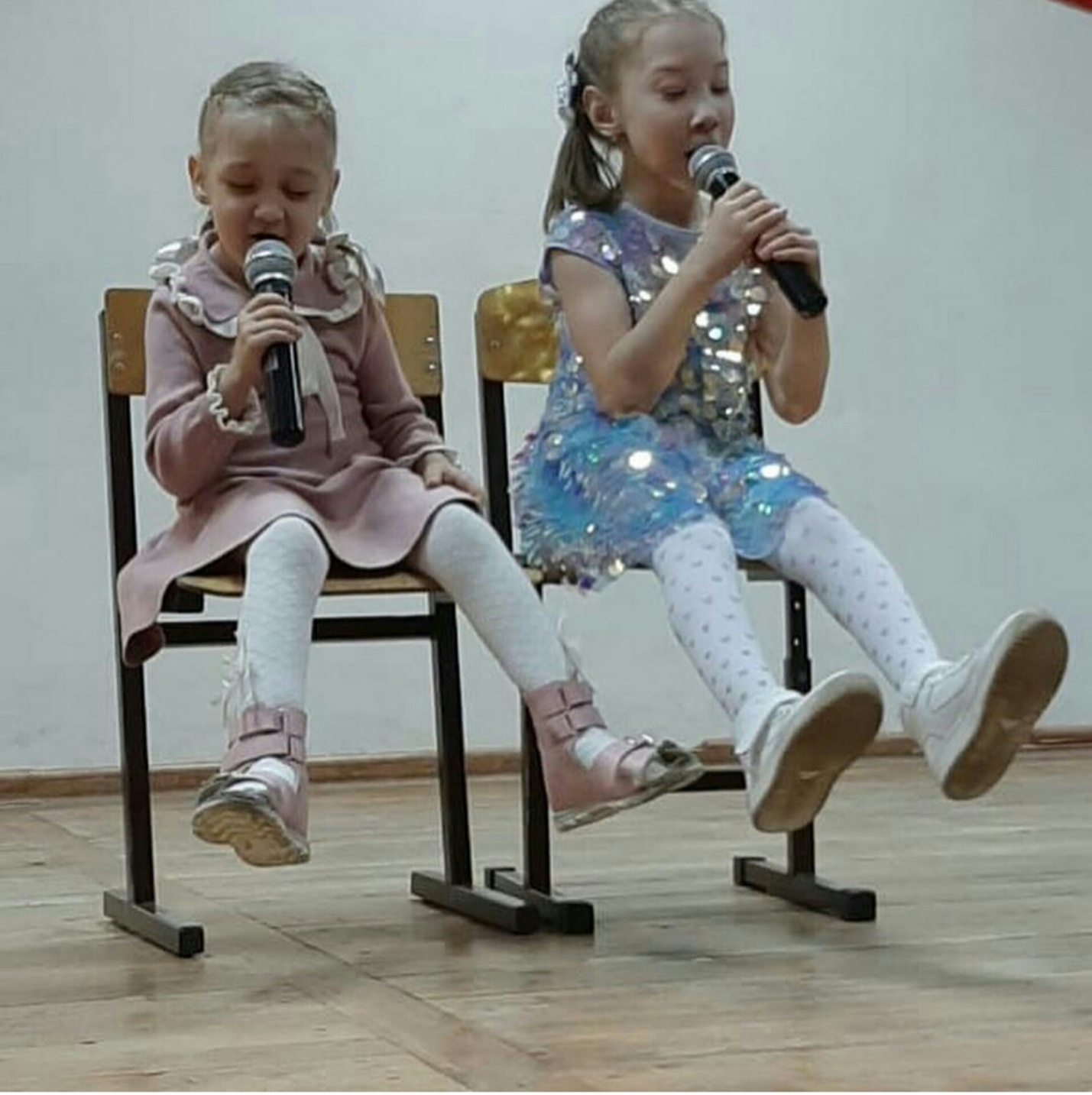 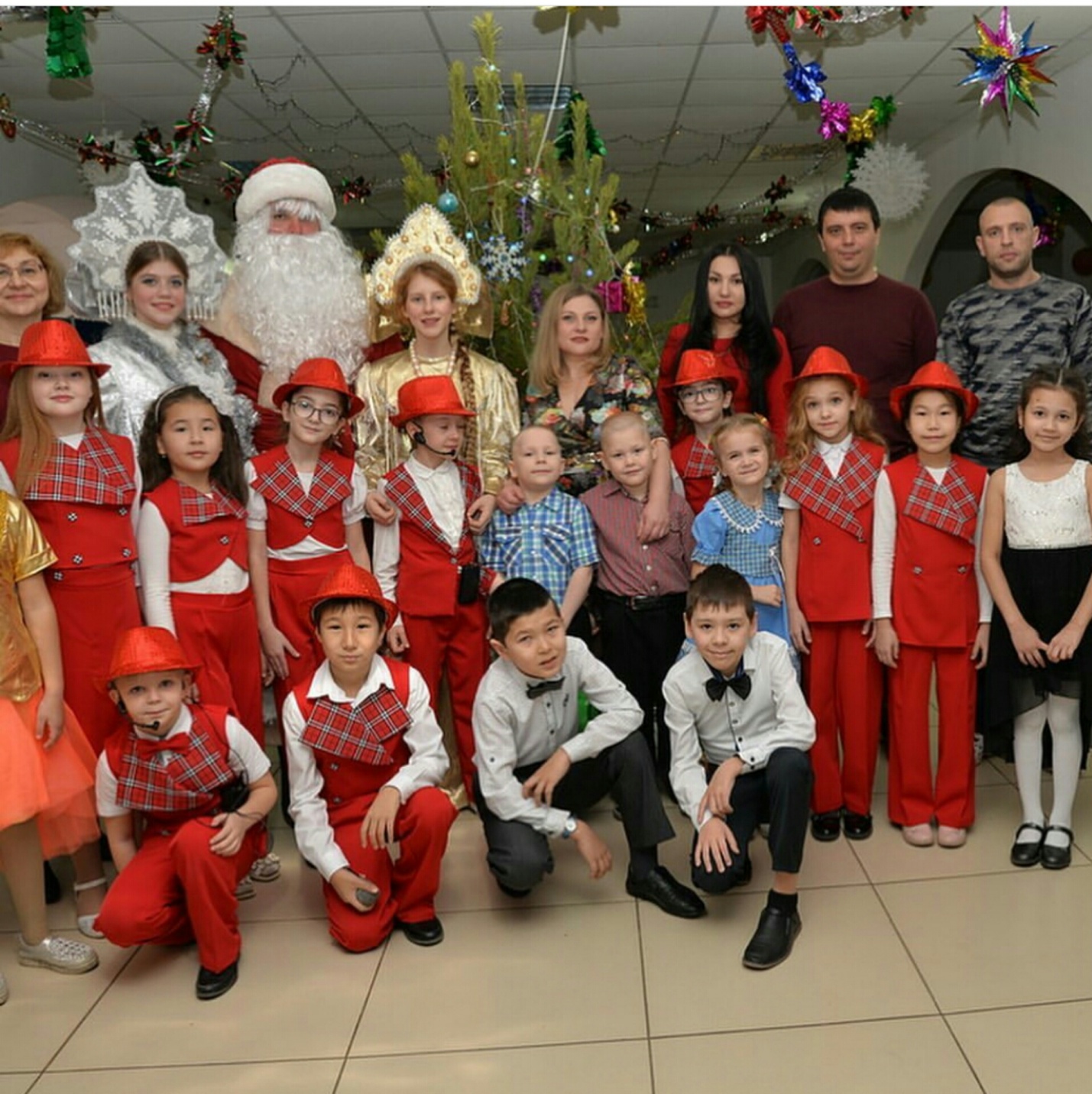 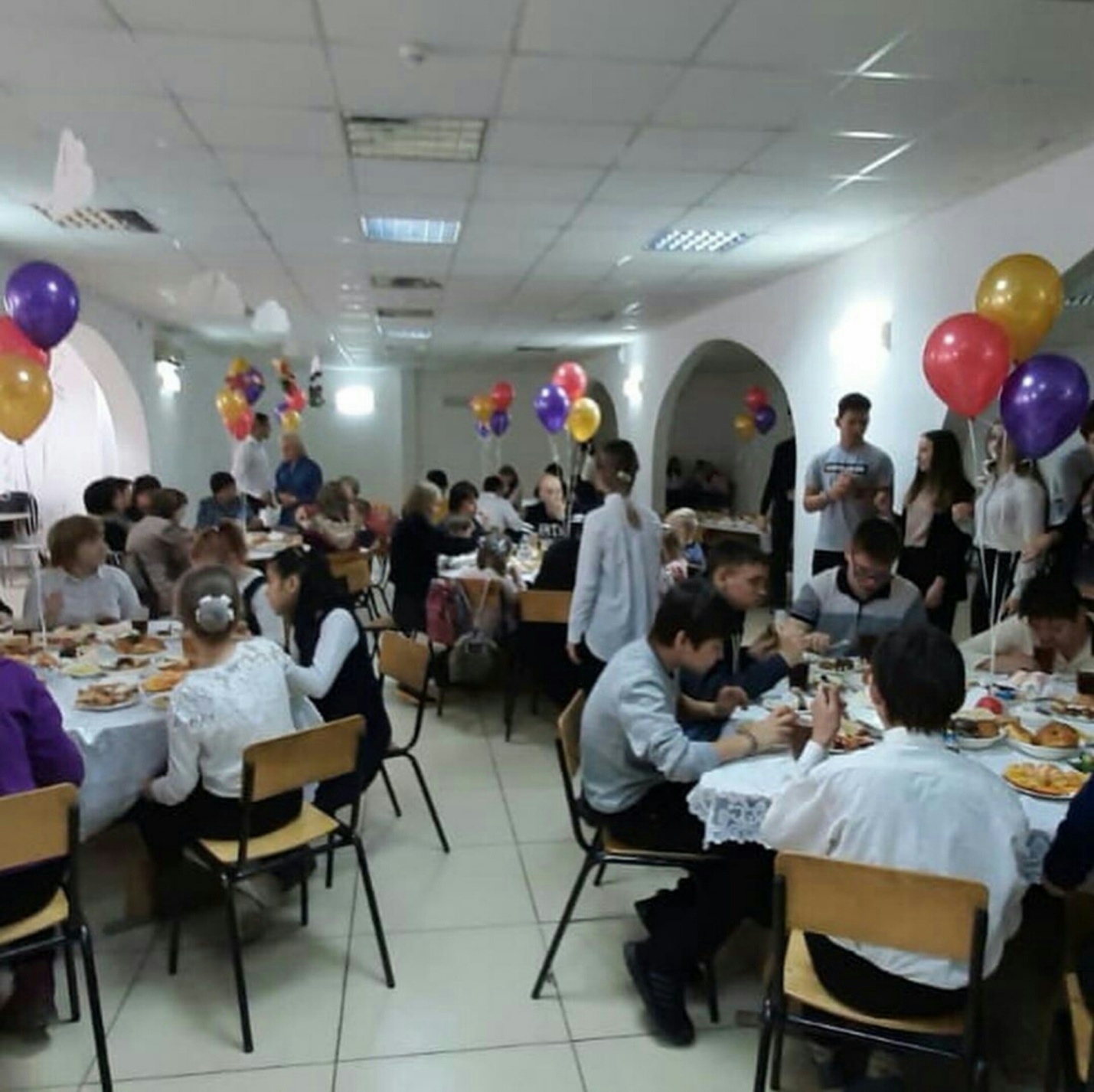 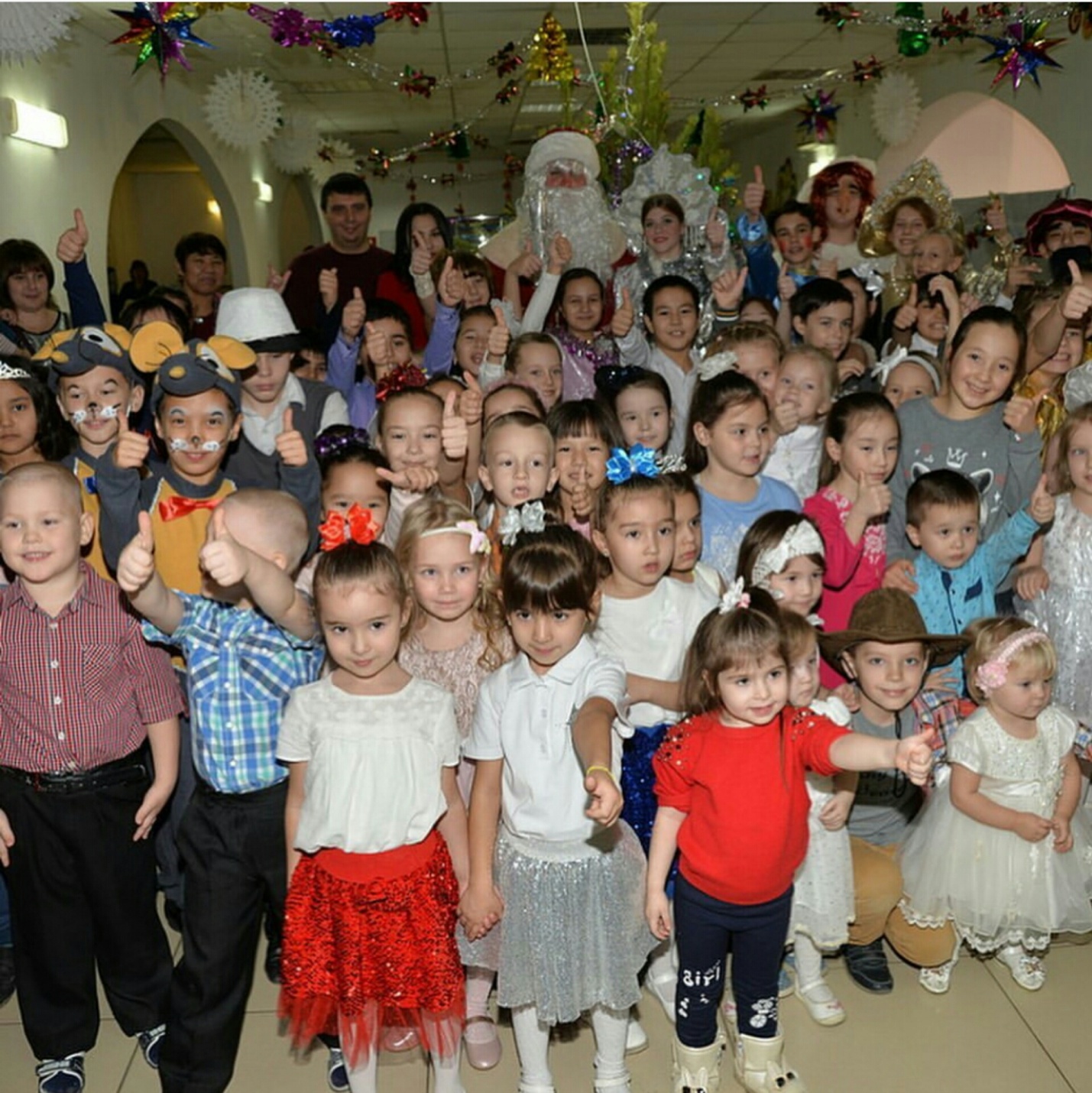 